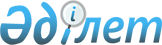 Республикалық меншіктің кейбір мәселелері туралыҚазақстан Республикасы Үкіметінің 2019 жылғы 4 желтоқсандағы № 904 қаулысы
      "Мемлекеттік мүлік туралы" 2011 жылғы 1 наурыздағы Қазақстан Республикасының Заңының 114-бабының 1-тармағына сәйкес Қазақстан Республикасының Үкіметі ҚАУЛЫ ЕТЕДІ: 
      1. Осы қаулыға қосымшаға сәйкес Қазақстан Республикасы Президенті Іс Басқармасының шаруашылық жүргізу құқығындағы республикалық мемлекеттік кәсіпорындарына бекітіп берілген республикалық мүлік Қазақстан Республикасының заңнамасында белгіленген тәртіппен "Оқжетпес" емдеу-сауықтыру кешені" акционерлік қоғамының акцияларын төлеуге берілсін. 
      2. Қазақстан Республикасы Қаржы министрлігінің Мемлекеттік мүлік және жекешелендіру комитеті Қазақстан Республикасы Президентінің Іс Басқармасымен (келісу бойынша) бірлесіп, осы қаулыдан туындайтын шараларды қабылдасын. 
      3. Осы қаулы қол қойылған күнінен бастап қолданысқа енгізіледі.  "Оқжетпес" емдеу-сауықтыру кешені" акционерлік қоғамының акцияларын төлеуге берілетін республикалық мүліктің тізбесі
					© 2012. Қазақстан Республикасы Әділет министрлігінің «Қазақстан Республикасының Заңнама және құқықтық ақпарат институты» ШЖҚ РМК
				
      Қазақстан Республикасының
Премьер-Министрі

А. Мамин
Қазақстан Республикасы
Үкіметінің
2019 жылғы 4 желтоқсандағы
№ 904 қаулысына
қосымша
Р/с

№
Мүліктің атауы
Өлшем бірлігі
Саны
Түгендеу нөмірі
1
2
3
4
5
"Қазақстан Республикасы Президенті Іс Басқармасының "Қазақстан Республикасы Президентінің Әкімшілігі мен Үкіметінің әкімшілік ғимараттары дирекциясы" шаруашылық жүргізу құқығындағы республикалық мемлекеттік кәсіпорнының теңгерімінен берілетін мүліктің тізбесі
"Қазақстан Республикасы Президенті Іс Басқармасының "Қазақстан Республикасы Президентінің Әкімшілігі мен Үкіметінің әкімшілік ғимараттары дирекциясы" шаруашылық жүргізу құқығындағы республикалық мемлекеттік кәсіпорнының теңгерімінен берілетін мүліктің тізбесі
"Қазақстан Республикасы Президенті Іс Басқармасының "Қазақстан Республикасы Президентінің Әкімшілігі мен Үкіметінің әкімшілік ғимараттары дирекциясы" шаруашылық жүргізу құқығындағы республикалық мемлекеттік кәсіпорнының теңгерімінен берілетін мүліктің тізбесі
"Қазақстан Республикасы Президенті Іс Басқармасының "Қазақстан Республикасы Президентінің Әкімшілігі мен Үкіметінің әкімшілік ғимараттары дирекциясы" шаруашылық жүргізу құқығындағы республикалық мемлекеттік кәсіпорнының теңгерімінен берілетін мүліктің тізбесі
"Қазақстан Республикасы Президенті Іс Басқармасының "Қазақстан Республикасы Президентінің Әкімшілігі мен Үкіметінің әкімшілік ғимараттары дирекциясы" шаруашылық жүргізу құқығындағы республикалық мемлекеттік кәсіпорнының теңгерімінен берілетін мүліктің тізбесі
1
Sb – 109 сейфі 
дана
1
12 307/1
2
MMS жапсарлас тумба
дана
1
900 710/1
3
Жылжымалы сөз сөйлеу мінбері
дана
1
901 581/2
4
Паркет пен мәрмәр жылтыратқыш машина
дана
1
901 815/1
5
100*100 40/60 н тұғыры 
дана
7
902 627/1-902 627/7
6
ASM-120.TEL 1200x550x3 90мм жиһаздық сейфі
дана
1
906 463/1
7
Граниттен мүсін қоюға арналған тумба-тұғыр
дана
3
907 056/1-907 056/3
8
"Алтын залға" қойылатын орындық
(7,5 * 1,5)
дана
1
907 723/1
9
BMD 1000 S жылтыратқышы
дана
1
908 435/1
10
Отырыс өткізуге арналған үстел, әшекейленген, үсті - ақ былғары
дана
1
908 538/1
11
Конференция өткізуге арналған жазу үстелі, үсті жасыл былғары
дана
6
908 540/1-908 540/6
12
Креслолар мен айналарды біріктіретін үстел
дана
18
908 548/1-908 548/18
13
Алдыңғы үстел
дана
8
908 549/1-908 549/8
14
Залға арналған төртбұрышты үстел  298х120х75
дана
1
908 562/1
15
Үсті ақ былғары үстел жиынтығы 80х50
дана
1
908 660/1
16
"MoGiriri" арқалығы мойынтұмар сияқты жұмсақ орындық
дана
4
908 707/11-908 707/14
17
Шынтақ қойғышы бар орындық
дана
7
908 708/1-908 708/5, 908 708/19,

908 708/42
18
Кресло
дана
8
908 714/1-908 714/8
19
Залға қойылатын арқалығында елтаңбасы бар кресло
дана
16
908 719/1-908 719/16
20
Ағаштан жасалған орындық (үсті былғары)
дана
4
908 723/2-908 723/4, 908 723/23
21
Арқалығы жоғары кресло, қаптауышы секпілді қоңыр
дана
12
908 726/1-908 726/12
22
Шынтақ қойғышы бар гүл бейнеленген орындық
дана
2
908 744/3, 908 744/4
23
Декоративті шкаф
дана
1
908 777/1
24
Жуынатын бөлмеге арналған жиһаз
дана
1
908 831/3
25
Гүлсауыт қоюға арналған бағандар, биік
дана
15
908 849/1, 908 849/15
26
Гүлге арналған дөңгелек жәшік 
дана
2
908 850/2, 908 850/3
27
Гүлге арналған төртбұрышты жәшік 
дана
4
908 852/3-908 852/6
28
Гардероб жүйесі
дана
1
908 856/1
29
Гүл астына қойылатын құмыра, ақ түсті 
3 бөлігі бар
дана
1
908 858/1
30
Мінбер + мінбер үстіне қойылатын 
ҚР елтаңбасы бар тұғыр
дана
1
908 874/1
31
Гүлге арналған тумба (МДФ ағаш) ұзындығы - 1,13 м
дана
15
910 470/1-910 470/15
32
Сөз сөйлеуге арналған мінбер
дана
1
910 637/1
33
Кілем төсеніш ені-3 м, ұзындығы - 36 м, бағасы 1м - 22500,00 (алқызыл түсті, жүн)
дана
1
910 642/1
34
Шыны конструкцияға арналған декоративті тұғыр
дана
1
910 767/1
35
Шамшаттан жасалған орындық
дана
2
910 957/4, 910 957/6
36
Шамшаттан жасалған кресло
дана
1
911 002/5
37
"Санкт-Петербург" жасанды жасыл шыршасы 365 см
дана
1
911 021/1
38
Үстел
дана
1
911 611/1
39
Ағаш орындық
дана
6
911 614/1-911 614/6
40
Орындық
дана
1
912 039/1
41
Биіктігі реттелетін үстел (түсі: жаңғақ)
дана
2
911 356/1, 911 356/2
42
Биіктігі реттелетін үстел (түсі: венге)
дана
1
911 357/2
43
Биіктігі реттелетін үстел (түсі: жаңғақ)
дана
2
911 358/1, 911 358/2
44
DBC 220 телефон аппараты 
дана
25
907 759/1-907 759/25
45
Aastra 5446i телефон аппараты 
дана
14
910 892/1-910 892/14
46
Aastra 6753 телефон аппараты 
дана
6
910 893/4-910 893/9
47
BARCO c DR + 67 кешенді ақпарат бейнелеу жүйесі - бейнеқабырға 
дана
1
910737/1
48
Vitoplex 100,  SXl қазаны 
дана
1
910 805/1
Қазақстан Республикасы Президенті Іс Басқармасының "Мемлекеттік резиденциялар дирекциясы" шаруашылық жүргізу құқығындағы республикалық мемлекеттік

кәсіпорнының теңгерімінен берілетін мүліктің тізбесі
Қазақстан Республикасы Президенті Іс Басқармасының "Мемлекеттік резиденциялар дирекциясы" шаруашылық жүргізу құқығындағы республикалық мемлекеттік

кәсіпорнының теңгерімінен берілетін мүліктің тізбесі
Қазақстан Республикасы Президенті Іс Басқармасының "Мемлекеттік резиденциялар дирекциясы" шаруашылық жүргізу құқығындағы республикалық мемлекеттік

кәсіпорнының теңгерімінен берілетін мүліктің тізбесі
Қазақстан Республикасы Президенті Іс Басқармасының "Мемлекеттік резиденциялар дирекциясы" шаруашылық жүргізу құқығындағы республикалық мемлекеттік

кәсіпорнының теңгерімінен берілетін мүліктің тізбесі
Қазақстан Республикасы Президенті Іс Басқармасының "Мемлекеттік резиденциялар дирекциясы" шаруашылық жүргізу құқығындағы республикалық мемлекеттік

кәсіпорнының теңгерімінен берілетін мүліктің тізбесі
1
ADJUSTABLE BENCH арқалығы реттелетін отырғыш
дана
1
C00009400
2
MULTIPOWER MED Смит машина тренажері
дана
1
C00009399
3
LAT MACHINE MED дененің үстіңгі жағына күш түсіруге арналған тренажер
дана
1
C00009398